Assign a new item policy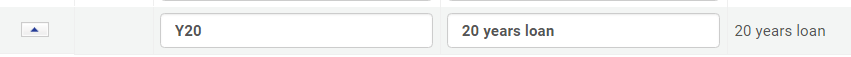 Add Fulfillment Unit rules to the according Fulfillment Unit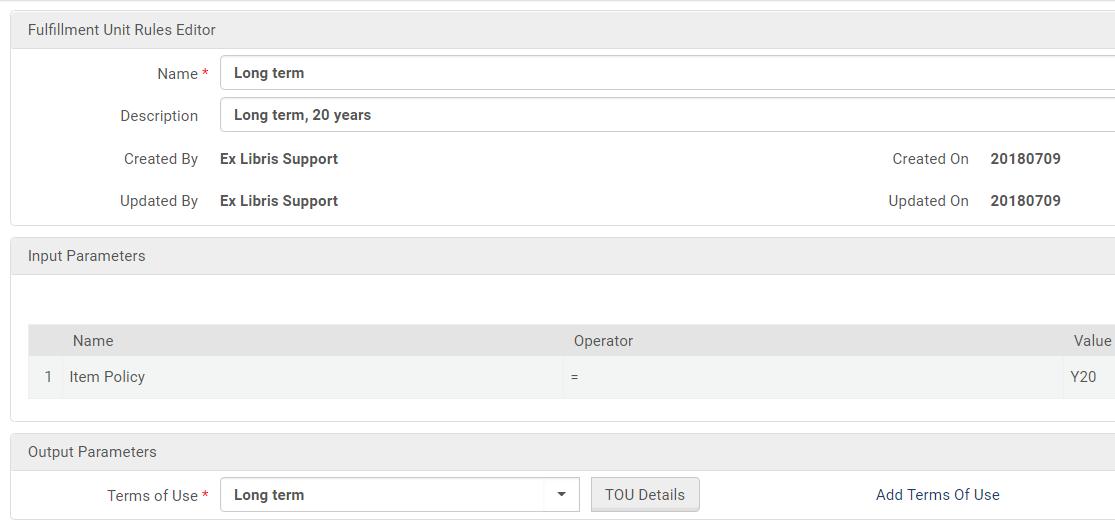 Add Terms of Use 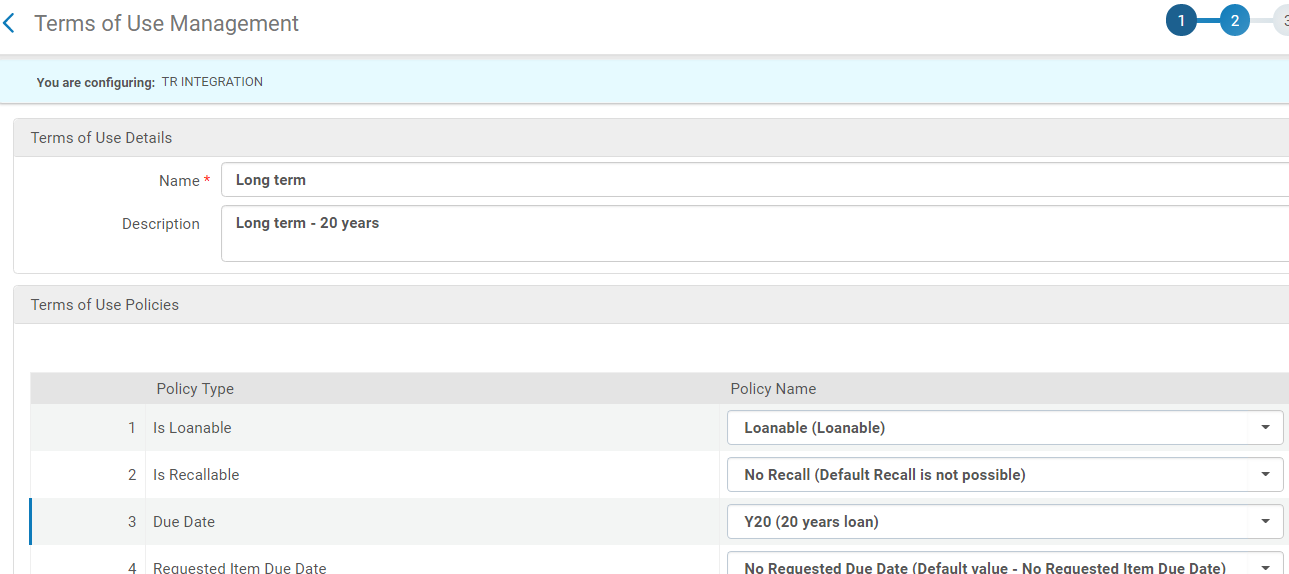 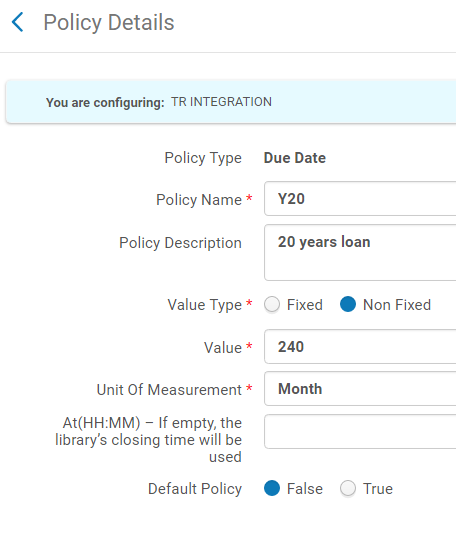 